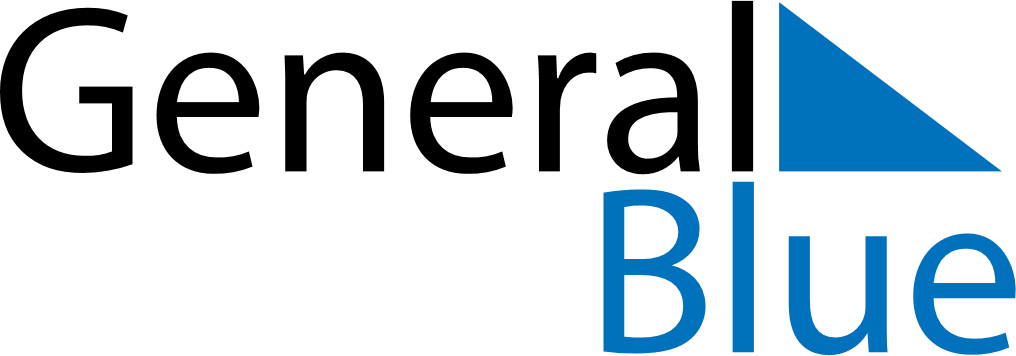 November 2024November 2024November 2024November 2024November 2024November 2024Sorvagur, Vagar, Faroe IslandsSorvagur, Vagar, Faroe IslandsSorvagur, Vagar, Faroe IslandsSorvagur, Vagar, Faroe IslandsSorvagur, Vagar, Faroe IslandsSorvagur, Vagar, Faroe IslandsSunday Monday Tuesday Wednesday Thursday Friday Saturday 1 2 Sunrise: 8:01 AM Sunset: 4:24 PM Daylight: 8 hours and 22 minutes. Sunrise: 8:04 AM Sunset: 4:21 PM Daylight: 8 hours and 17 minutes. 3 4 5 6 7 8 9 Sunrise: 8:07 AM Sunset: 4:18 PM Daylight: 8 hours and 11 minutes. Sunrise: 8:09 AM Sunset: 4:15 PM Daylight: 8 hours and 5 minutes. Sunrise: 8:12 AM Sunset: 4:12 PM Daylight: 7 hours and 59 minutes. Sunrise: 8:15 AM Sunset: 4:09 PM Daylight: 7 hours and 54 minutes. Sunrise: 8:18 AM Sunset: 4:07 PM Daylight: 7 hours and 48 minutes. Sunrise: 8:21 AM Sunset: 4:04 PM Daylight: 7 hours and 43 minutes. Sunrise: 8:24 AM Sunset: 4:01 PM Daylight: 7 hours and 37 minutes. 10 11 12 13 14 15 16 Sunrise: 8:27 AM Sunset: 3:59 PM Daylight: 7 hours and 31 minutes. Sunrise: 8:29 AM Sunset: 3:56 PM Daylight: 7 hours and 26 minutes. Sunrise: 8:32 AM Sunset: 3:53 PM Daylight: 7 hours and 20 minutes. Sunrise: 8:35 AM Sunset: 3:51 PM Daylight: 7 hours and 15 minutes. Sunrise: 8:38 AM Sunset: 3:48 PM Daylight: 7 hours and 10 minutes. Sunrise: 8:41 AM Sunset: 3:46 PM Daylight: 7 hours and 4 minutes. Sunrise: 8:44 AM Sunset: 3:43 PM Daylight: 6 hours and 59 minutes. 17 18 19 20 21 22 23 Sunrise: 8:46 AM Sunset: 3:41 PM Daylight: 6 hours and 54 minutes. Sunrise: 8:49 AM Sunset: 3:38 PM Daylight: 6 hours and 49 minutes. Sunrise: 8:52 AM Sunset: 3:36 PM Daylight: 6 hours and 44 minutes. Sunrise: 8:55 AM Sunset: 3:34 PM Daylight: 6 hours and 39 minutes. Sunrise: 8:57 AM Sunset: 3:32 PM Daylight: 6 hours and 34 minutes. Sunrise: 9:00 AM Sunset: 3:29 PM Daylight: 6 hours and 29 minutes. Sunrise: 9:03 AM Sunset: 3:27 PM Daylight: 6 hours and 24 minutes. 24 25 26 27 28 29 30 Sunrise: 9:05 AM Sunset: 3:25 PM Daylight: 6 hours and 19 minutes. Sunrise: 9:08 AM Sunset: 3:23 PM Daylight: 6 hours and 15 minutes. Sunrise: 9:11 AM Sunset: 3:21 PM Daylight: 6 hours and 10 minutes. Sunrise: 9:13 AM Sunset: 3:19 PM Daylight: 6 hours and 6 minutes. Sunrise: 9:16 AM Sunset: 3:18 PM Daylight: 6 hours and 1 minute. Sunrise: 9:18 AM Sunset: 3:16 PM Daylight: 5 hours and 57 minutes. Sunrise: 9:21 AM Sunset: 3:14 PM Daylight: 5 hours and 53 minutes. 